Сложноподчинённые предложения с придаточными обстоятельственными. Знаки препинания в СППУрок русского языка 9 класс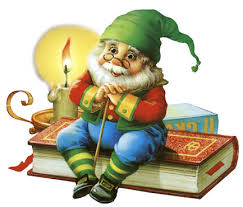 Учитель:Юмакулова Н.Ф.Тема: Сложноподчинённые предложения с придаточными обстоятельственными. Средства связи простых предложений в СПП. Знаки препинания в СПП.Цель:- совершенствовать умения: устанавливать смысловые отношения между простыми предложениями в СПП; составлять схемы СПП;- определять место придаточных в сложноподчиненном предложении, средства  связи с главным; - развивать навыки  правильной постановки знаков препинания в СПП, орфографическую зоркость; - воспитывать бережное отношение к слову, интерес к изучению русского языка; Оборудование: таблицы – схемы СПП; мультимедиа Ход урока: 1.  Психологический настрой.Ты улыбкой, как солнышком, брызни, Выходя по утру из ворот.Понимаешь, у каждого в жизниПредостаточно бед и забот.Разве  любы нам хмурые  лицаИли чья-то сердитая речь?Ты улыбкой сумей поделиться И ответную искру зажечь.Подарите улыбки друг другу.Улыбнитесь друг другу, себе. Приятного вам учебного дня! 2. Задание на повторение: Выборочный диктант«ДА» или «НЕТ» В слове «съешь» 5 букв и 4 звука. Слово «вознаграждение» образовано суффиксальным способом?Можно ли от глагола «разбить» образовать причастие с суффиксом -ущ- или -ющ-? В данном сочетании слов  «порватая куртка»  есть грамматическая ошибка.В сочетании умный  ребёнок используется связь ПРИМЫКАНИЕ?В данном предложении «Было слышно, как где-то играли на гитаре, и нестройные голоса пели, перевирая мелодию.» 3 грамматические основы?В данном предложении «Помещение было сыро и грязно.» выделенные слова являются наречиями? Есть ли ошибка в данном сочетании «более восьмисот человек».Лексическое значение данного слова сформулировано верно? Демонстрировать – выйти на демонстрацию.3.Знакомство с новым материалом. Работа групп(каждая группа самостоятельно готовит материал по учебнику: опорная схема и пример для объяснения):- Строение сложноподчинённого предложения (спп) (1группа);-Средства связи простых предложений в   спп  (2группа);- Место придаточного предложения (придаточная часть может стоять после главного, перед ним или в середине )(3 группа). 4. Защита мини-проекта 1 группы и 2 группы. 5. Физминутка.6.Задание на закрепление материала: Соедините половинки  предложений. Найдите СПП. Выделите среди них главное и придаточное, определите, чем они соединены: союзом или союзным словом. Работа в группах.1. В лесу еще лежит снег,2. Никогда не отказывайтесь от малого в работе, 3. Чтобы получить хорошую профессию,4. Которая бывает в начале сентября,5. Воздух пропитан ароматом трав,надо прилежно учиться. установилась теплая, солнечная погода. тихо шелестящих под ветром.потому что из малого строится великое.и деревья стоят в белом уборе.7.Защита мини-проекта  3группа.8. Задание  на закрепление материала (работа в группах): расставить пропущенные знаки препинания, составить схемы СПП, синтаксический разбор предложения на выбор, морфологический разбор  любого глагола.1 группа:1.Грош цена человеку  который не может сломить дурной привычки.2.Комната куда меня привели была похожа скорее на сарай. 3.И нет величия там где нет простоты добра и правды 4.Когда дует ветер и рябит воду то становится и холодно и скучно и жутко.2 группа:1.Тенистый сад откуда тянуло прохладой привлекал уставших от жары горожан.2.Известны случаи когда легенду создаёт определённое лицо.3.Пока девочка не научилась твёрдо ходить вдова жила у матроса заменяя сиротке мать. 4.Нам показали где работают палехские мастера.3 группа:1.Грустно видеть когда юноша теряет лучшие свои надежды и мечты.2.Я приказал ехать на незнакомый предмет который тотчас  стал подвигаться нам навстречу.3.А там в сознании где еще вчера было столько звуков осталась одна пустота.4.  Кто ищет тот всегда найдёт. 9.Рефлексия: Закончите предложения:Урок, на котором мы изучали СПП, мне ……Трудности, с которыми я столкнулся, связаны с ….10.Чтобы упрочить ваши знания, даю домашнее задание :Составить интеллект- карту по СПП . §9-10Выписать из художественной литературы 8-10 СПП; составить их схемы; обратить внимание на место придаточного по отношению к главному; уметь отличать союзы от союзных слов.